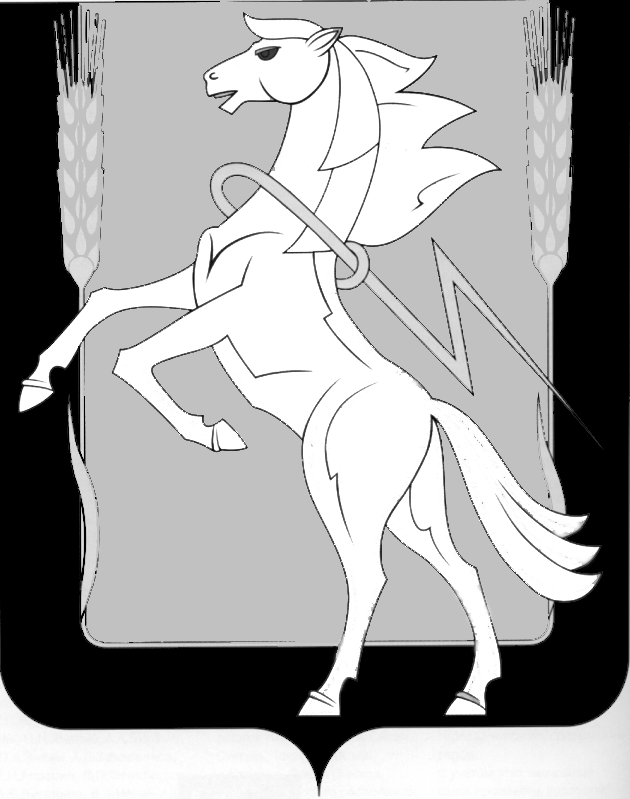 СОБРАНИЕ ДЕПУТАТОВ СОСНОВСКОГОМУНИЦИПАЛЬНОГО РАЙОНАЧЕТВЕРТОГО  СОЗЫВАР Е Ш Е Н И Е от 20.06. 2012 года № 435О внесении изменений в решениеСобрания депутатов от 17.08.2011г. №243 Заслушав начальника юридического отдела Администрации Сосновского муниципального района Черкасову М.Г., руководствуясь Федеральным законом от 06.10.2003г. №131-ФЗ «Об общих принципах организации местного самоуправления в Российской Федерации», Определением Конституционного суда Российской Федерации от 13.10.2009г. №1190-0-0, Уставом района, Собрание депутатов Сосновского муниципального района четвертого созыва РЕШАЕТ:Внести в решение Собрания депутатов от 17.08.2011 г. №243 следующие изменения:Из пункта 3 исключить слова « , и распространяется на правоотношения, возникшие с 1 августа 2011 года».Дополнить пунктом 3.1. следующего содержания: «Гражданам, которым доплата к пенсии назначена до вступления в силу Положения, утвержденного настоящим решением, рассчитывается в размере и выплачивается в порядке, предусмотренными разделами IV, VI настоящего Положения».Изменения, указанные в подп. 1.1. и 1.2. п.1 настоящего решения считать вступившими в силу с момента опубликования решения Собрания депутатов от 17.08.2011 года № 243.Опубликовать настоящее решение в информационном бюллетене «Сосновская Нива».Председатель Собрания депутатов                                                                                         Г.М. Шихалева